О внесении изменений в План проведения плановых проверок юридических лиц и индивидуальных предпринимателей  Енисейского управления Федеральной службы по надзору в сфере связи, информационных технологий и массовых коммуникаций на 2019 годВ соответствии с пп. б  п.7 Постановления Правительства Российской Федерации от 30.06.2010 № 489 «Об утверждении правил подготовки органами государственного контроля (надзора) и органами муниципального контроля ежегодных планов проведения плановых проверок юридических лиц и индивидуальных предпринимателей» в связи с изменением наименования юридического лица - Общество с ограниченной ответственностью «Эквант» на  Общество с ограниченной ответственностью «Оранж Бизнес Сервисез»,  приказываю:Отделу организационной, правовой работы и кадров внести необходимые изменения в План проведения плановых проверок юридических лиц и индивидуальных предпринимателей на 2019 год, утвержденного руководителем Енисейского управления Роскомнадзора 31.10.2018. В течение 3-х рабочих дней сведения о внесенных изменениях направить в органы прокуратуры.В течение 5 дней сведения о внесенных изменениях разместить на Интернет-странице Управления официального сайта Роскомнадзора в сети Интернет: 24.rkn.gov.ru. 2. Контроль за исполнением настоящего Приказа оставляю за собой.Руководитель Управления	         Н.А. Бурдюкова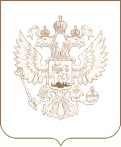 РОСКОМНАДЗОРЕНИСЕЙСКОЕ УПРАВЛЕНИЕ ФЕДЕРАЛЬНОЙ СЛУЖБЫ ПО НАДЗОРУ В СФЕРЕ СВЯЗИ, ИНФОРМАЦИОННЫХ ТЕХНОЛОГИЙ И МАССОВЫХ КОММУНИКАЦИЙПРИКАЗ_________________________                                                                                                    № _______________________Красноярск